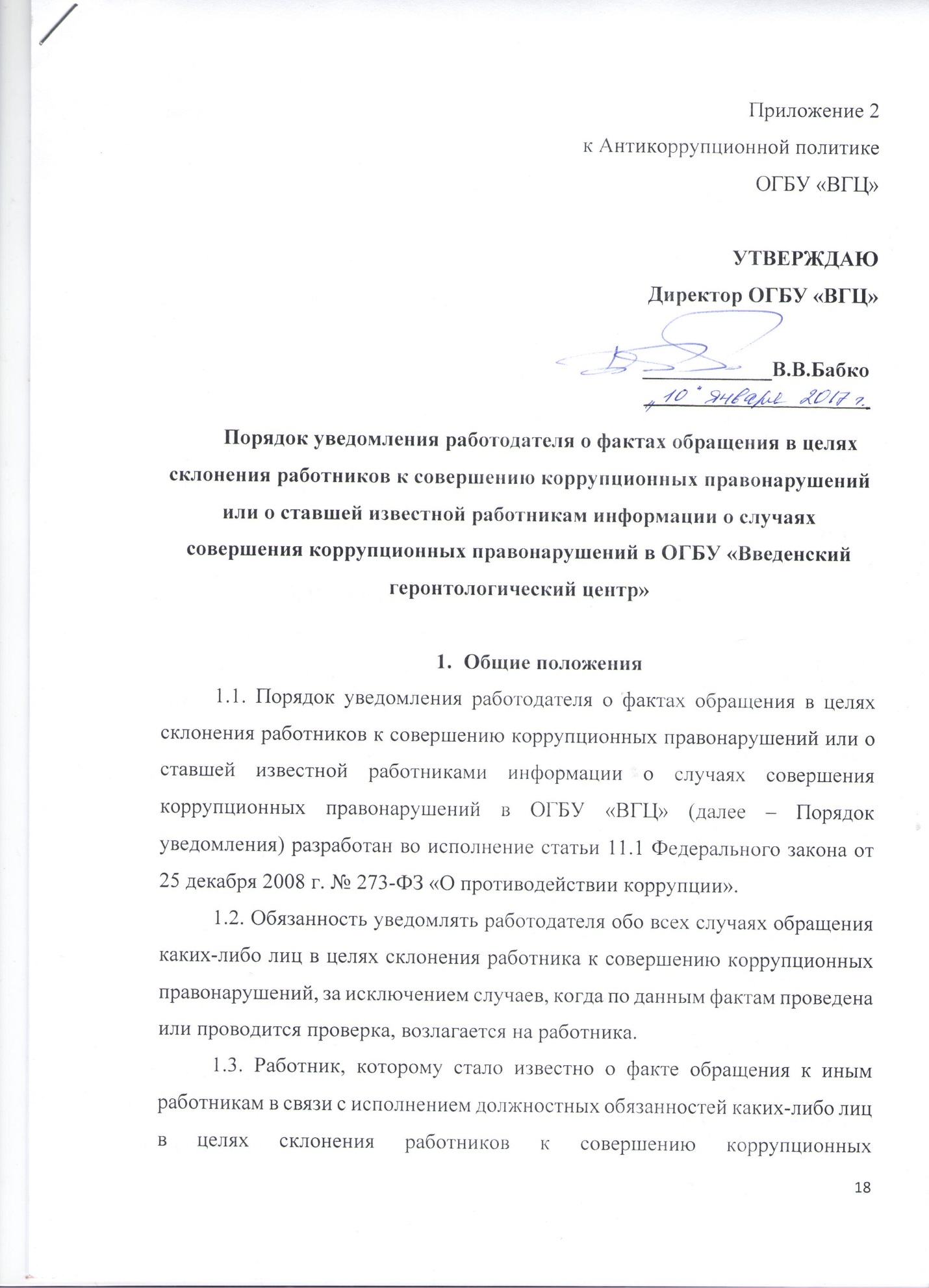 правонарушений, вправе уведомлять об этом работодателя в соответствии с настоящим Порядком.2. Порядок уведомления работодателя2.1. При получении работником предложения о совершении коррупционного правонарушения он обязан незамедлительно, а если указанное предложение поступило вне рабочего времени, незамедлительно при первой возможности представить ответственному должностному лицу Учреждения уведомление о факте обращения в целях склонения к совершению коррупционных правонарушений (далее - уведомление).2.2. Уведомление (Приложения 1, 2) представляется в письменном виде в двух экземплярах.2.3. Отказ в принятии уведомления ответственным лицом недопустим.3. Перечень сведений, содержащихся в уведомлении3.1. В уведомлении указывается:1) должность, фамилия, имя, отчество директора Учреждения, на имя которого направляется уведомление;2) фамилия, имя, отчество (при наличии), должность, номер телефона работника;3) все известные сведения о лице, склоняющем к совершению коррупционного правонарушения;4) сущность предполагаемого коррупционного правонарушения;5) способ склонения к совершению коррупционного правонарушения;6) дата, место, время склонения к совершению коррупционного правонарушения;7) обстоятельства склонения к совершению коррупционного правонарушения;8) дополнительные имеющиеся по факту склонения к совершению коррупционного правонарушений документы.3.2. Уведомление должно быть лично подписано работником с указанием даты его составления.4. Регистрация уведомлений4.1. Ответственное должностное лицо Учреждения ведет прием, регистрацию и учет поступивших уведомлений, обеспечивает конфиденциальность и сохранность данных, полученных от работника, склоняемого к совершению коррупционного правонарушения, а также несет персональную ответственность в соответствии с законодательством Российской Федерации за разглашение полученных сведений.4.2. Уведомление регистрируется в Журнале регистрации уведомлений о фактах обращения в целях склонения работников к совершению коррупционных правонарушений (далее - Журнал) согласно Приложению  3 к Порядку, который хранится в месте, защищенном от несанкционированного доступа. Журнал должен быть зарегистрирован, прошит, пронумерован и заверен печатью и подписью директора Учреждения. В Журнал вносится запись о регистрационном номере уведомления, дате и времени регистрации уведомления, фамилии, имени, отчестве работника, представившего уведомление, кратком содержании уведомления, количестве листов уведомления, фамилии, имени, отчестве работника, зарегистрировавшего уведомление, которые заверяются подписями регистрирующего и представляющего уведомление.4.3. Первый экземпляр зарегистрированного уведомления в день регистрации передается директору Учреждения, второй экземпляр с указанием регистрационного номера, даты, заверенный подписью работника, зарегистрировавшего уведомление, отдается работнику для подтверждения принятия и регистрации уведомления.4.4. Директор Учреждения по результатам рассмотрения уведомления лично либо совместно с комиссией по противодействию коррупции организует проверку содержащихся в уведомлении сведений и в случае необходимости  подготавливает документы и материалы для привлечения виновного лица к дисциплинарной и/или материальной ответственности; передаче необходимых материалов в правоохранительные органы.Приложение № 1
к Порядку уведомленияработодателя о фактах обращенияв целях склонения работниковк совершению коррупционныхправонарушений или о ставшей известной работникам информации о случаях совершения коррупционных правонарушенийв ОГБУ «ВГЦ»                                                                                     Директору ОГБУ «ВГЦ» Бабко В.В______________________                                                                                                                                                     должность                                    ___________________________________                                                                                                                                                               Ф.И.О. заявителя______________________                                                                                                                                                    контактный телефонУведомлениео факте обращения в целях склонения работника к совершениюкоррупционных правонарушений    Уведомляю о факте обращения в целях склонения меня к коррупционному правонарушению со стороны:__________________________________________________________________           (все известные сведения о физическом (юридическом) лице, склоняющем к коррупционному правонарушению)____________________________________________________________________________________________________________________________________,Сообщаю, что:Склонение к правонарушению производилось в целях осуществления мною __________________________________________________________________(подробные сведения о коррупционном правонарушении, которое должен был бы совершить работник по просьбе обратившихся лиц)___________________________________________________________________________________________________________________________________________________________________________________________________Склонение к правонарушению осуществлялось посредством__________________________________________________________________(способ и обстоятельства склонения к коррупционному правонарушению, а также информация об отказе (согласии) работника принять предложение лица о совершении коррупционного правонарушения)______________________________________________________________________________________________________________________________________________________________________________________________________Склонение к правонарушению произошло__________________________________________________________________(дата, место, время)__________                           _____________                           ________________       (дата)                                                                   (подпись)                                                            (инициалы и фамилия)Регистрация: № ____________________ от "__"____________20__г.Приложение № 2
к Порядку уведомленияработодателя о фактах обращенияв целях склонения работниковк совершению коррупционныхправонарушений или о ставшей известной работникам информации о случаях совершения коррупционных правонарушенийв ОГБУ «ВГЦ»                                                                                     Директору ОГБУ «ВГЦ» Бабко В.В______________________                                                                                                                                                     должность                                    ___________________________________                                                                                                                                                               Ф.И.О. заявителя______________________                                                                                                                                                    контактный телефонУведомлениео ставшей известной работнику информации о случаях совершения коррупционных правонарушений    Уведомляю о ставшей известной мне информации о случае совершения коррупционных правонарушений __________________________________________________________________           (все известные сведения о физическом (юридическом) лице, совершившем коррупционное правонарушение)______________________________________________________________________________________________________________________________________________________________________________________________________Сообщаю, что:_____________________________________________________________(подробные сведения о коррупционном правонарушении)___________________________________________________________________________________________________________________________________________________________________________________________________Коррупционное правонарушение произошло__________________________________________________________________(дата, место, время)__________                           _____________                           ________________       (дата)                                                                   (подпись)                                                            (инициалы и фамилия)Регистрация: № ____________________ от "__"____________20__г.Приложение № 3
к Порядку уведомленияработодателя о фактах обращенияв целях склонения работниковк совершению коррупционныхправонарушений или о ставшей известной работникам информации о случаях совершения коррупционных правонарушенийв ОГБУ «ВГЦ»Журналрегистрации уведомлений о фактах обращения в целяхсклонения работников ОГБУ «ВГЦ»к совершению коррупционных правонарушений или о ставшей известной работникам информации о случаях совершения коррупционных правонарушений                                                                   Начат: «__»________20__г.                                                                   Окончен:«__»_______20__г.                                                                   На «___» листах№ п/пРегистрационный номер уведомленияДата и время регистрации уведомленияФ.И.О., должность подавшегоуведомлениеКраткое содержание уведомления12345Количество листовФ.И.О. регистрирующего уведомлениеПодпись регистрирующего уведомлениеПодписьподавшего уведомлениеОсобые отметки678910